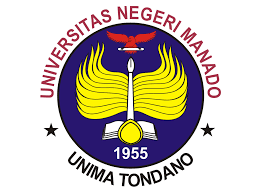 Module Description/Course SyllabiEnglish Education Study ProgrammeFaculty of  Languages and ArtsUniversitas Negeri ManadoCourse number and nameCourse number and nameMB4233539 Morpho-SyntaxMB4233539 Morpho-SyntaxCredits and contact hours/Number of ECTS credits allocatedCredits and contact hours/Number of ECTS credits allocated33Instructor’s and course coordinatorInstructor’s and course coordinatorDra. Sarah Kamagi, M.HumIsmail, S.Pd., M.Hum.Dra. Sarah Kamagi, M.HumIsmail, S.Pd., M.Hum.Text book, title, author, and yearText book, title, author, and yearBurton-Roberts, N. (2021). Analyzing sentences: An introduction to English Syntax. Routledge.Miller, J. (2016). Introduction to English syntax. Edinburgh University Press.Hippisley, A. & Stump, G (eds). (2016). The Cambridge Handbook of Morphology. Cambridge University Press.Bauer, L. & Nation, I. S. P. (2020). English Morphology for the Language Teaching Profession. Routledge.Lieber, R. (2021). Introducing Morphology 3rd Edition. Cambridge University Press.Burton-Roberts, N. (2021). Analyzing sentences: An introduction to English Syntax. Routledge.Miller, J. (2016). Introduction to English syntax. Edinburgh University Press.Hippisley, A. & Stump, G (eds). (2016). The Cambridge Handbook of Morphology. Cambridge University Press.Bauer, L. & Nation, I. S. P. (2020). English Morphology for the Language Teaching Profession. Routledge.Lieber, R. (2021). Introducing Morphology 3rd Edition. Cambridge University Press.Other supplemental materialsOther supplemental materialsPlag, I. (2018). Word-Formation in English 2nd Edition. Cambridge University PressCroft, W. (2022). Morphosyntax: Constructions of World’s Languages. Cambridge University Press.Fromkin, V., Rodman, R., & Hyams, N. (2018). An Introduction to Language. Cengage LearningPlag, I. (2018). Word-Formation in English 2nd Edition. Cambridge University PressCroft, W. (2022). Morphosyntax: Constructions of World’s Languages. Cambridge University Press.Fromkin, V., Rodman, R., & Hyams, N. (2018). An Introduction to Language. Cengage LearningSpecific course informationSpecific course informationBrief description of the content of the course (catalog description)Brief description of the content of the course (catalog description)This course provides an introduction to the fundamentals of English lexical morphology and syntax. It concentrates on the concept of words, types of words, morphemes, allomorphs, inflections and derivations, word structures, word categories and functions, phrases, kinds of phrases, and the interface between morphology and syntax. This course also gives students knowledge on how to represent the structures of words, phrases, clauses and three diagrams.This course provides an introduction to the fundamentals of English lexical morphology and syntax. It concentrates on the concept of words, types of words, morphemes, allomorphs, inflections and derivations, word structures, word categories and functions, phrases, kinds of phrases, and the interface between morphology and syntax. This course also gives students knowledge on how to represent the structures of words, phrases, clauses and three diagrams.Prerequisites Prerequisites Introduction to LinguisticIntroduction to LinguisticIndicate whether a required, elective, or selected elective course in the programIndicate whether a required, elective, or selected elective course in the programRequiredRequiredLevel of course unit (according to EQF: first cycle Bachelor, second cycle Master)Level of course unit (according to EQF: first cycle Bachelor, second cycle Master)First cycle BachelorFirst cycle BachelorYear of study when the course unit is delivered (if applicable)Year of study when the course unit is delivered (if applicable)Fifth Fifth Semester/trimester when the course unit is deliveredSemester/trimester when the course unit is deliveredFifth Fifth Mode of delivery (face-to-face, distance learning)Mode of delivery (face-to-face, distance learning)Face to faceFace to faceSpecific outcomes of instruction, ex. The student will be able to explain the significance of current research about a particular topic.Specific outcomes of instruction, ex. The student will be able to explain the significance of current research about a particular topic.Students are able to explain the basics, functions and role of morphology (ILO-5 PI-5-1, PI-5-2)Students are able to examine the process of word formation in English (ILO-4 PI 4.2., ILO-5 PI-5-1, PI-5-2)Students are able to examine the use of morphology in English Language Teaching and Learning (ILO-4, PI-4.1., ILO 7 PI-7.1.)Students are able to explain the basics, functions and role of syntax (ILO-5 PI-5-1, PI-5-2)Students are able to analyze the English Sentences by applying the theoretical knowledge of syntax (ILO-4 PI 4.2., ILO-5 PI-5-1, PI-5-2)Students are able to examine the use of syntax in English Language Teaching and Learning (ILO-4, PI-4.1., ILO 7 PI-7.1.)Students are able to compose scientific writing related to English Morphology and Syntax (ILO-6, PI-6.3., ILO-7, PI-7.1.)Students are able to explain the basics, functions and role of morphology (ILO-5 PI-5-1, PI-5-2)Students are able to examine the process of word formation in English (ILO-4 PI 4.2., ILO-5 PI-5-1, PI-5-2)Students are able to examine the use of morphology in English Language Teaching and Learning (ILO-4, PI-4.1., ILO 7 PI-7.1.)Students are able to explain the basics, functions and role of syntax (ILO-5 PI-5-1, PI-5-2)Students are able to analyze the English Sentences by applying the theoretical knowledge of syntax (ILO-4 PI 4.2., ILO-5 PI-5-1, PI-5-2)Students are able to examine the use of syntax in English Language Teaching and Learning (ILO-4, PI-4.1., ILO 7 PI-7.1.)Students are able to compose scientific writing related to English Morphology and Syntax (ILO-6, PI-6.3., ILO-7, PI-7.1.)Explicitly indicate which of the student outcomesExplicitly indicate which of the student outcomesUse English for various purposesCommunicate in English in both spoken and writtenProduce scientific papers and compose creative works related to ELT based on academic ethicsResponsible for solving problems related to ELTUse English for various purposesCommunicate in English in both spoken and writtenProduce scientific papers and compose creative works related to ELT based on academic ethicsResponsible for solving problems related to ELTBrief list of topics to be coveredBrief list of topics to be coveredThe basic concept of morphology as the branch of linguisticsThe word formation process in spoken EnglishThe word formation process in written English (on social media)Analyze the correlation between morphology Project: Constructing scientific writing about Morphology (Use Rubric for Project)The functions of English grammarThe structure of English sentencesThe process of clauses constructionThe correlation between language use and grammar The correlation between ELT and syntaxProject:Constructing scientific writing about Syntax (Use Rubric for Project)The basic concept of morphology as the branch of linguisticsThe word formation process in spoken EnglishThe word formation process in written English (on social media)Analyze the correlation between morphology Project: Constructing scientific writing about Morphology (Use Rubric for Project)The functions of English grammarThe structure of English sentencesThe process of clauses constructionThe correlation between language use and grammar The correlation between ELT and syntaxProject:Constructing scientific writing about Syntax (Use Rubric for Project)Recommended or required reading and other learning resources/toolsRecommended or required reading and other learning resources/toolsPlanned learning activities and teaching methodsPlanned learning activities and teaching methodsSmall group discussion, PjBL, Case based MethodSmall group discussion, PjBL, Case based MethodLanguage of instructionLanguage of instructionEnglishEnglishAssessment methods and criteriaAssessment methods and criteriaPerformance Assessment:1.	Participation and activities in the learning process (attendance, lectures and practices) 30%2.	Completion of tasks 30%3.	Mid Term 20%4.	Final Term 20%Performance Assessment:1.	Participation and activities in the learning process (attendance, lectures and practices) 30%2.	Completion of tasks 30%3.	Mid Term 20%4.	Final Term 20%